1.0 AMAÇHastane laboratuvarına başvuran hastalara zamanında ve doğru sonuç verme.2.0 KAPSAM Hastanesinemizde  çalışan tüm personel.3.0 KISALTMALAR Lab. :Laboratuvar4.0 SORUMLULARFethiye Devlet Hastanesi çalışan laboratuvar uzman ve teknisyenleri5.0 TANIMLARNumune alma: Doğru teknikle, tetkiklerin yapılması için yeterli miktarda vücuttan alınan (kan, idrar, gaita vb.) ürünlerdir.6.0 FAALİYET AKIŞIAcil olarak belirlenmiş testleri olan hastaların numunelerinin laboratuvara kabulü 24 saat boyunca devam eder.Rutin testler için kan alma ve numune kabulü mesai bitimine kadar devam eder.Test sonuçları, poliklinik ve servislere otomasyon üzerinden gönderilir.Cihaz arızası vb. nedenlerle sonuçların gecikeceği durumlarda otomasyon üzerinden birimlere bilgi verilir.Sonuç verme süreleri örnek kabulünden itibaren başlar.SONUÇ VERME SÜRELERİ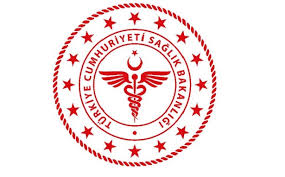 SAVUR PROF. DR. AZİZ SANCAR İLÇE DEVLET HASTANESİBİYOKİMYA LABORATUVARI ACİL TESTLER SONUÇ VERME SÜRELERİ TALİMATISAVUR PROF. DR. AZİZ SANCAR İLÇE DEVLET HASTANESİBİYOKİMYA LABORATUVARI ACİL TESTLER SONUÇ VERME SÜRELERİ TALİMATISAVUR PROF. DR. AZİZ SANCAR İLÇE DEVLET HASTANESİBİYOKİMYA LABORATUVARI ACİL TESTLER SONUÇ VERME SÜRELERİ TALİMATISAVUR PROF. DR. AZİZ SANCAR İLÇE DEVLET HASTANESİBİYOKİMYA LABORATUVARI ACİL TESTLER SONUÇ VERME SÜRELERİ TALİMATISAVUR PROF. DR. AZİZ SANCAR İLÇE DEVLET HASTANESİBİYOKİMYA LABORATUVARI ACİL TESTLER SONUÇ VERME SÜRELERİ TALİMATISAVUR PROF. DR. AZİZ SANCAR İLÇE DEVLET HASTANESİBİYOKİMYA LABORATUVARI ACİL TESTLER SONUÇ VERME SÜRELERİ TALİMATISAVUR PROF. DR. AZİZ SANCAR İLÇE DEVLET HASTANESİBİYOKİMYA LABORATUVARI ACİL TESTLER SONUÇ VERME SÜRELERİ TALİMATISAVUR PROF. DR. AZİZ SANCAR İLÇE DEVLET HASTANESİBİYOKİMYA LABORATUVARI ACİL TESTLER SONUÇ VERME SÜRELERİ TALİMATI KODUBL.TL.02 YAYIN TARİHİ25.04.2018REVİZYON TARİHİ 05.01.2022REVİZYON NO01SAYFA SAYISI 01BİYOKİMYA LABORATUVARI ACİL TESTLER SONUÇ VERME SÜRELERİBİYOKİMYA LABORATUVARI ACİL TESTLER SONUÇ VERME SÜRELERİBiyokimyasal testler60 dakikaTam idrar tahlili30 dakikaKoagülasyon testleri60 dakikaHAZIRLAYANKONTROL EDENONAYLAYANKalite Yönetim Direktörüİdari ve Mali İşler Müdür V.BaşhekimTürkan GELENVeysel ŞAŞMAZOğuz ÇELİK